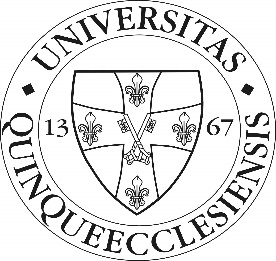 I.) Pályázó adataiII.) Pályázati kategória kiválasztása (kérjük X-el jelölje be a választott kategóriát)III.) Tanulmányi átlagok (Csak hallgatói pályázat esetén)IIII.) A pályázati téma címe és a kért támogatás összege: V.) A pályázati témában máshol igényelt és elnyert támogatás:Pályázat kiírója									elnyert támogatásIV.) Külön fájlban csatolandó dokumentumokA pályázati munkaterv részletes leírása 1.500-3.000 karakterben, aminek tartalmaznia kell a pályázat célját, eszközeit, partnereit, helyszíneit, időbeosztását, időtervét, a várható eredményeket, a disszemináció eszközeit, stb.Részletes költségvetés Szakmai önéletrajz (elért eredmények, díjak, közéleti tevékenységek, stb.)Alulírott polgári jogi és büntetőjogi felelősségem tudatában kijelentem, hogy a pályázat mellékleteként benyújtott igazolások, dokumentumok az eredetivel mindenben megegyező, hiteles másolatok.Kelt: ...									____________________									      pályázó aláírásaPÁLYÁZATI ŰRLAPPécsi Tudományegyetem Művészeti KarMűvészeti és tudományos ösztöndíja 2020/2021-es tanév I. félévéreKérjük az űrlapot számítógépen kitölteni!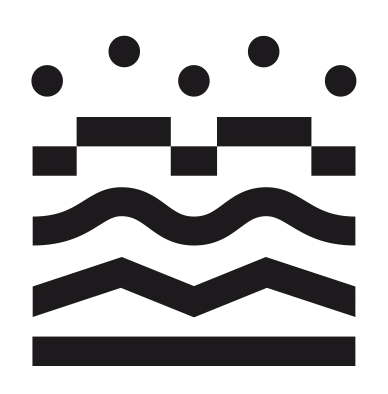 Név:NEPTUN kód:Szak:PTE MKTelefonszám:Email:Műalkotások létrehozása Rendezvények megvalósításaVerseny, kiállítás, konferencia, mesterkurzus részvételTagdíj támogatásKutatás támogatásaEgyéb művészeti és tudományos teljesítmény támogatásaSúlyozott átlag, 2019/2020 tavév I. félév:Korrigált kreditindex, 2019/2020 tanév I. félév:Súlyozott átlag, 2019/2020 tavév II. félév:Korrigált kreditindex, 2019/2020 tanév II. félév: